1.pielikums__.__.2023. nekustamā īpašuma nomas līgumam 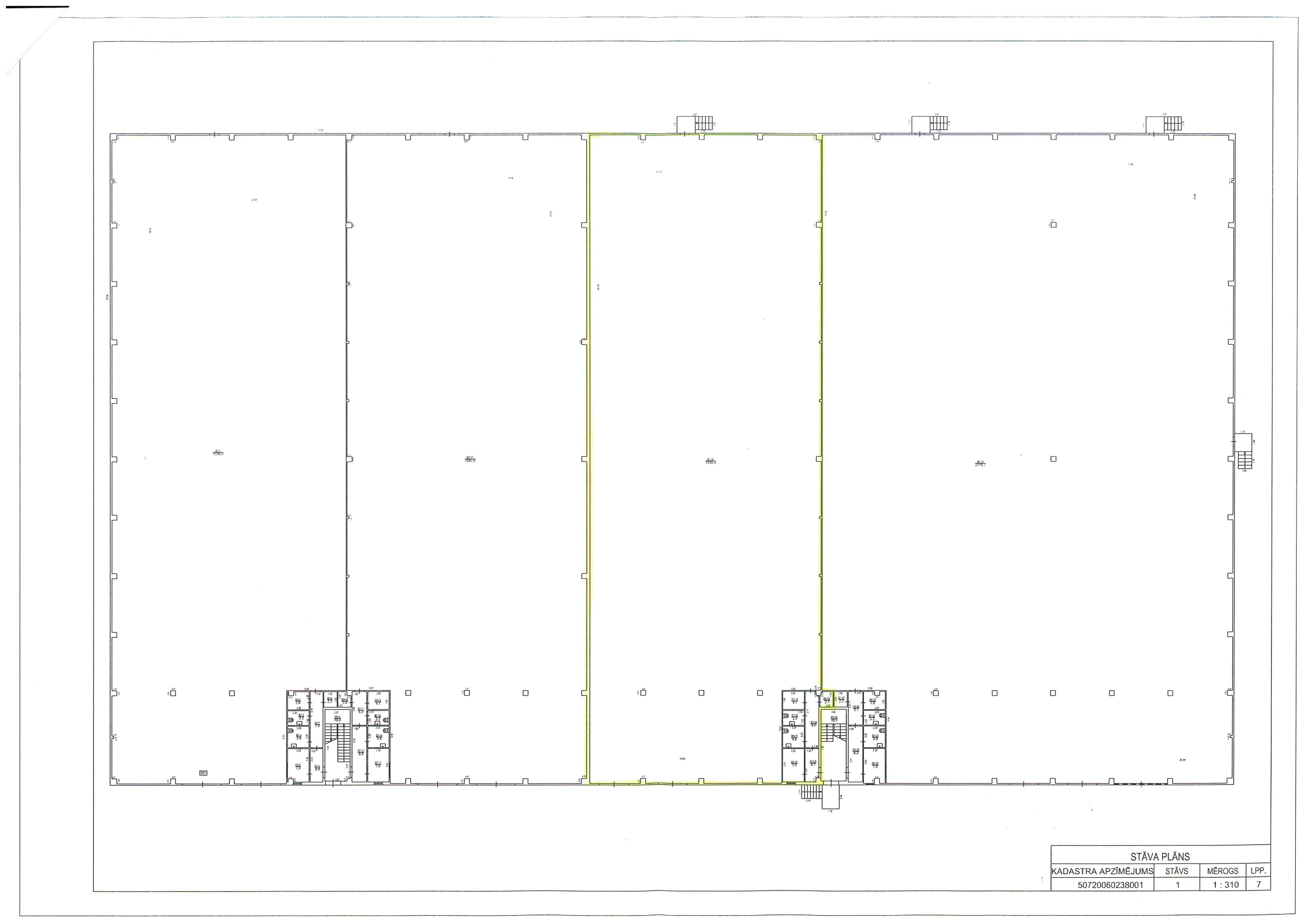 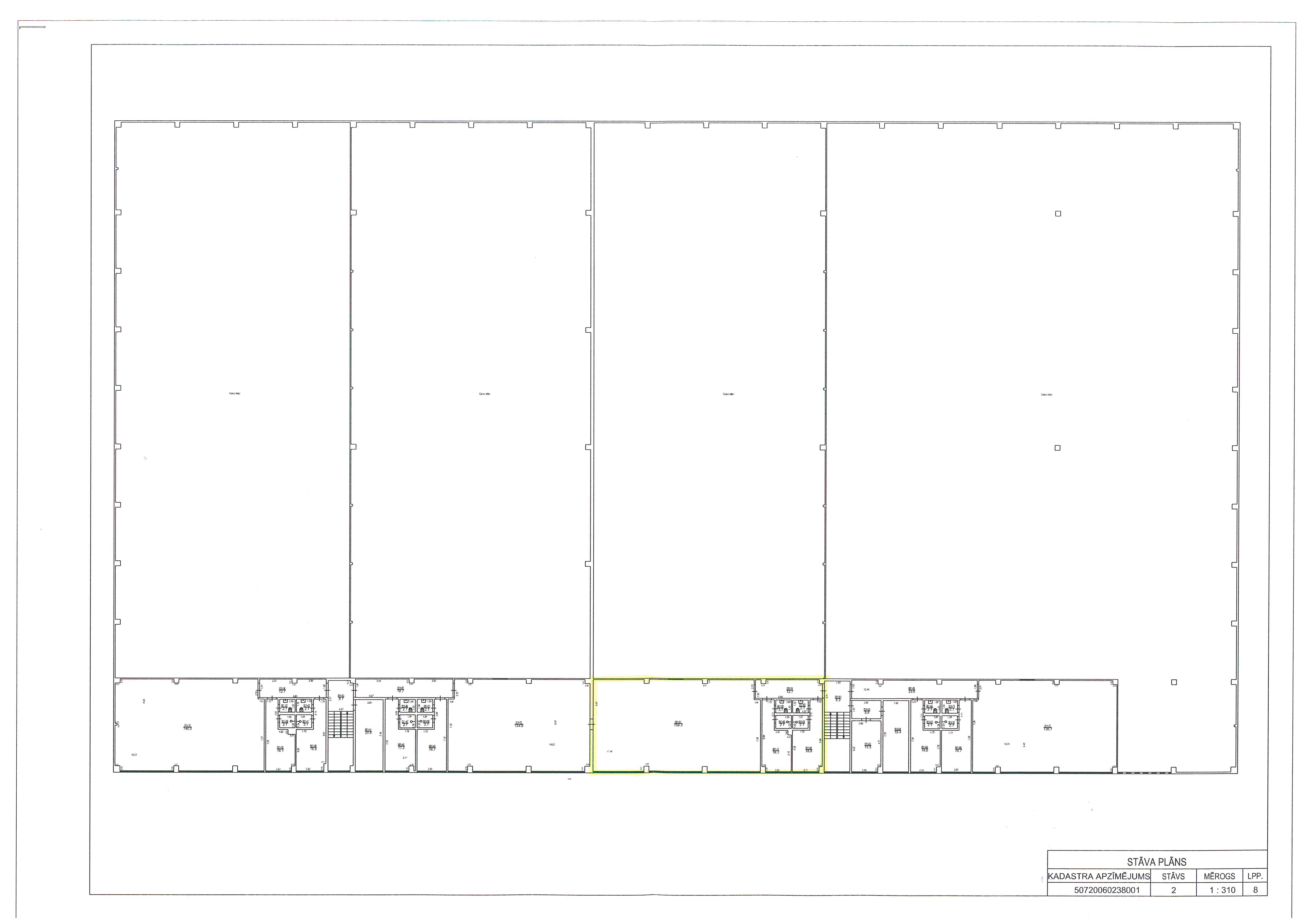 Ēkas 1.stāva telpu eksplikācijaĒkas 1.stāva telpu eksplikācijaĒkas 1.stāva telpu eksplikācijaNr.Telpas nosaukumsPlatība (m2)18Noliktava153525Palīgtelpa2,124Gaitenis8,019Palīgtelpa4,120Tualete3,321Tualete 4,822Biroja telpa7,523Gaitenis4,7 Kopā1569,5Ēkas 2.stāva telpu eksplikācijaĒkas 2.stāva telpu eksplikācijaĒkas 2.stāva telpu eksplikācijaNr.Telpas nosaukumsPlatība (m2)53Palīgtelpa159,354Gaitenis12,755Tualete2,160Tualete2,156Dušas telpa2,159Dušas telpa2,158Ģērbtuve16,857Ģērbtuve16,3 Kopā213,5Ēkas koplietošanas telpu eksplikācijaĒkas koplietošanas telpu eksplikācijaĒkas koplietošanas telpu eksplikācijaNr.Telpas nosaukumsProporcionālā platība (m2)1.stāvs1.stāvs1.stāvs9Kāpņu telpa7,9326Kāpņu telpa7,932.stāvs2.stāvs2.stāvs43Kāpņu telpa 20,6244AVK tehniskā telpa 20,6261Kāpņu telpa 20,6263Gaitenis 20,6262AVK tehniskā telpa20,6264SM, EL un UK tehniskā telpa 20,62Kopā  Kopā  28,55